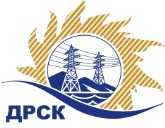 Акционерное Общество«Дальневосточная распределительная сетевая  компания»Протокол № 240/УТПиР-ВПЗакупочной комиссии по аукциону в электронной форме (участниками которого могут быть только субъекты МСП) на право заключения договора: Реконструкция распределительных сетей 10/0,4 кВ г. Шимановска  закупка 152.2  раздел 2.2.1.  ГКПЗ 201931907532602- ЕИС (МСП)ПРИСУТСТВОВАЛИ:  члены Закупочной комиссии 1 уровня АО «ДРСК». ВОПРОСЫ, ВЫНОСИМЫЕ НА РАССМОТРЕНИЕ ЗАКУПОЧНОЙ КОМИССИИ: Об утверждении результатов процедуры аукциона О ранжировке заявок.О выборе победителя закупкиВОПРОС №1. Об утверждении результатов процедуры аукциона РЕШИЛИ:Принять условия заявок Участников после аукциона ВОПРОС №2. О ранжировке заявок РЕШИЛИ:Утвердить ранжировку заявок:ВОПРОС№ 3. О выборе победителя закупки РЕШИЛИ:Признать Победителем закупки Участника, занявшего 1 (первое) место в ранжировке по степени предпочтительности для Заказчика: № 50288 – ООО «ПромЭлектроСтрой» с ценой заявки не более 10 950 000,00 руб. без учета НДС. Срок выполнения работ: с момента заключения договора не позднее 30 ноября 2019. Условия оплаты: согласно раздела 3 Проекта договора. Гарантийный срок по Договору составляет 60 (шестьдесят) месяцев и начинает течь с даты подписания Сторонами Акта КС-11 либо с даты прекращения (расторжения) ДоговораИнициатору договора обеспечить подписание договора с Победителем не ранее чем через 10 (десять) календарных дней и не позднее 20 (двадцати) календарных дней после официального размещения итогового протокола по результатам закупки.Победителю закупки в срок не позднее 3 (трех) рабочих дней с даты официального размещения итогового протокола по результатам закупки обеспечить направление по адресу, указанному в Документации о закупке, информацию о цепочке собственников, включая бенефициаров (в том числе конечных), по форме и с приложением подтверждающих документов согласно Документации о закупке.Коврижкина Е.Ю.(4162) 397-208город  Благовещенск«29» марта 2019 года№ п/пНаименование участникаЦеновое предложениеДата и время регистрации заявок141534 – ООО «АСЭСС»11 595 000,0016.02.2019 03:48250288 – ООО «ПромЭлектроСтрой»10 950 000,0026.02.2019 02:17352195– ООО ПКК «Электросервис»12 219 866,5227.02.2019 12:06455492– ООО «АЭС»11 020 933,2604.03.2019 06:25Место в ранжировке (порядковый № заявки)Наименование Участника и/или идентификационный номерДата и время регистрации заявкиИтоговая цена заявки, 
руб. без НДС Возможность применения приоритета в соответствии с 925-ПП1 место50288 – ООО «ПромЭлектроСтрой»26.02.2019 02:1710 950 000,00нет2 место55492– ООО «АЭС»16.02.2019 03:4811 020 933,26нет3 место41534 – ООО «АСЭСС»04.03.2019 06:2511 595 000,00нет4 место52195– ООО ПКК «Электросервис»27.02.2019 12:0612 219 866,52нетСекретарь Закупочной комиссии: Елисеева М.Г.   _____________________________